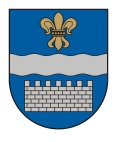   LATVIJAS REPUBLIKASDAUGAVPILS PILSĒTAS DOMEReģ. Nr. 90000077325, K. Valdemāra iela 1, Daugavpils, LV-5401, tālrunis 65404344, 65404346, fakss 65421941               e-pasts: info@daugavpils.lv   www.daugavpils.lv Noteikumi Nr.2						            (prot.Nr.8, 30.§)APSTIPRINĀTI                                                                                      ar Daugavpils pilsētas domes                                                                                       2015.gada 16.aprīļa lēmumu Nr.169Par zemes vienības  ar kadastra apzīmējumu 0500 021 0165 Gaismas ielā 2A, Daugavpilī, 10757 m2 platībā nomas tiesību izsoli I. Vispārīgie jautājumi1.1. Noteikumi nosaka Daugavpils pilsētas pašvaldības īpašumā esošas zemes vienības ar kadastra apzīmējumu 0500 021 0165 Gaismas ielā 2A, Daugavpilī, 10757m2 platībā nomas tiesību izsoles kārtību: izsoles objektu, nosacījumus pretendentiem, pretendentu vērtēšanu un izsoles uzvarētāja noteikšanu. 1.2. Nomas tiesību izsoles (turpmāk – izsole) mērķis ir noteikt izsolītā Izsoles objekta nomnieku, ar kuru tiks noslēgts nomas līgums.1.3. Izsoli rīko ar Daugavpils pilsētas domes lēmumu izveidota komisija (turpmāk - Komisija), ievērojot šos Noteikumus. 1.4. Izsoles publicitāte tiek nodrošināta, izvietojot sludinājumu Domes mājas lapā un izvietojot sludinājumu Domes ēkā, K.Valdemāra ielā 1, Daugavpilī; Daugavpils pilsētas domes Pilsētplānošanas un būvniecības departamenta telpās, Raiņa ielā 28, Daugavpilī.1.5. Nomas tiesību izsoles mērķis ir noteikt Izsoles objekta nomnieku, kurš piedāvā izdevīgāko finansiālo piedāvājumu nomas tiesību nodibināšanai ar Daugavpils pilsētas pašvaldību.1.6. Izsole notiek kā atklāta finanšu piedāvājuma - nomas maksas summas gadā vairāksolīšana. Pretendents, kurš piedāvā augstāko nomas maksu gadā, tiek atzīts par izsoles uzvarētāju un iegūst Izsoles objekta nomas tiesības līdz 2025.gada 31.decembrim un ar viņu tiek noslēgts nomas līgums (pielikumā). 1.7. Izsoles rezultātus izvērtē un apstiprina Komisija.II. Izsoles objekts2.1. Izsoles objekts ir Daugavpils pilsētas pašvaldības īpašumā esoša zemes vienība ar kadastra apzīmējumu 0500 021 0165 Gaismas ielā 2A, Daugavpilī 10757m2 platībā (1.pielikumā – Izsoles objekta shēma) nomas tiesības, kuras tiek izsolītas atklātā mutvārdu izsolē ar augšupejošu soli.2.2.Saskaņā ar Daugavpils pilsētas teritorijas plānojumu 2006.-2018.gadam zemes vienībai ar kadastra apzīmējumu 0500 021 0165 Gaismas ielā 2A, Daugavpilī plānotā izmantošana noteikta –komercdarbības objektu apbūve.2.3.Zemesgabala nomas tiesības tiek izsolītas tirdzniecības un pakalpojumu objekta būvniecībai ar tiesībām uzbūvētās būves reģistrēt zemesgrāmatā kā patstāvīgus nekustamā īpašuma objektus.2.4.Izsoles objekta nomas tiesību ieguvējam pirms zemes nomas līguma noslēgšanas jāpasūta zemes vienības ar kadastra apzīmējumu 0500 021 0165 Gaismas ielā 2A, Daugavpilī 10757m2  platībā nomas robežu plāns. Zemesgabala platība pie uzmērīšanas var tikt precizēta. 2.5.Tirdzniecības un pakalpojumu objekta būvniecību jāveic saskaņā ar Būvniecības likumu, Ministru kabineta 2014.gada 19.augusta noteikumiem Nr.500 „Vispārīgie būvnoteikumi”, kā arī citiem spēkā esošiem būvniecību regulējošiem normatīviem aktiem.2.6.Tirdzniecības un pakalpojumu objekts jānodod ekspluatācijā 3 (trīs) gadu laikā no Zemesgabala nomas līguma noslēgšanas brīža. 2.7.Zemesgabalā jānodrošina visu esošo inženiertehniskās apgādes tīklu saglabāšanu, kā arī jānodrošina ekspluatācijas dienestu darbiniekiem iespēju brīvi piekļūt inženiertehniskās apgādes tīkliem.2.8.Zemezgabala pieguļošo teritoriju nepieciešams labiekārtot un uzturēt kārtībā.         2.9.Zemesgabala nomas maksas sākumcena gadā ir 1040 EUR (viens tūkstotis četrdesmit  euro) bez pievienotās vērtības nodokļa.         2.10.Papildus nosolītai nomas maksai gadā nomas tiesību ieguvējs maksā likumos noteiktos nodokļus (tai skaitā nekustamā īpašuma nodokli un pievienotās vērtības nodokli).III. Izsoles dalībnieki3.1. Pieteikums dalībai izsolē un visi Noteikumos noteiktie dokumenti pretendentam jāiesniedz ne vēlāk kā līdz 2015.gada 25.maija, plkst.16.00, Daugavpils pilsētas domes Pilsētplānošanas un būvniecības departamentā (turpmāk – Departaments), Raiņa ielā 28, Daugavpilī. Izziņas pa tālr.654 57160.3.2.Par pretendentu var kļūt jebkura maksātspējīga Latvijā reģistrēta juridiska persona vai jebkura rīcībspējīga fiziskā persona. 3.3. Par izsoles dalībnieku nevar būt persona:3.3.1. kurai ir maksājumu parādi pašvaldības budžetā;3.3.2. kura neatbilst šo Noteikumu prasībām.3.4. Iesniedzot pieteikumu, pretendentam pašvaldības budžetā jābūt iemaksātai:3.4.1. dalības maksai 20 EUR (divdesmit euro) apmērā;3.4.2. drošības naudai 1040 EUR (viens tūkstotis četrdesmit euro) apmērā. Dalības maksa un drošības nauda ieskaitāma Daugavpils pilsētas domes kontā: A/S “Citadele banka” Daugavpils filiāle, bankas kods PARXLV22, konts Nr.LV17PARX 0000 8500 62000, ar atzīmi:dalības maksa zemes nomas tiesību izsolei 20 EUR (divdesmit euro) apmērā;drošības nauda zemes nomas tiesību izsolei 1040 EUR (viens tūkstotis četrdesmit  euro) apmērā, 3.5. Dalības maksa izsoles dalībniekiem netiek atgriezta. Izsoles dalībnieki, kuri nav nosolījuši Izsoles objektu vai izslēgti kandidātu atlasē, iesniedz Daugavpils pilsētas domei iesniegumu par drošības naudas atmaksāšanu. Drošības nauda tiek atmaksāta 5 darba dienu laikā pēc iesnieguma saņemšanas.3.6. Par izsoles uzvarētāju tiek atzīts un Izsoles objekta nomas tiesības iegūst līdz 2025.gada 31.decembrim tas pretendents, kurš piedāvā augstāko nomas maksu gadā un pilnībā atbilst šo Noteikumu nosacījumiem.3.7.Nomas tiesību vairāksolīšana notiek atklātā mutvārdu izsolē ar augšupejošu soli. Izsoles solis tiek noteikts 250 EUR (divi simti piecdesmit euro) apmērā.3.8. Ja solītājs, kurš ir nosolījis visaugstāko nomas maksu un noteikts par uzvarētāju izsolē, nenoslēdz Izsoles objekta nomas līgumu Noteikumos noteiktajā termiņā, drošības nauda tam netiek atmaksāta. IV. Pieteikuma noformēšanas kārtība4.1. Pieteikumu kopā ar 5.2.punktā minētajiem dokumentiem iesniedz rakstveidā. Pieteikumam kopā ar pievienotajiem dokumentiem jābūt cauršūtam un sanumurētam. Ja pievieno dokumenta kopiju, tai jābūt apliecinātai normatīvajos aktos noteiktajā kārtībā.4.2. Pieteikumu paraksta izsoles pretendents vai tā pilnvarotā persona.4.3.Visi dokumenti iesniedzami latviešu valodā. Ja dokuments ir citā valodā, tam pievieno notariāli apliecinātu tulkojumu latviešu valodā. Visiem iesniegtajiem dokumentiem, lai tiem būtu juridisks spēks, jābūt noformētiem atbilstoši normatīvo aktu prasībām. 4.4. Komisija nodrošina dalībnieku reģistrāciju. Ja pretendents nav iesniedzis visus pieprasītos dokumentus, tas netiek reģistrēts izsolei.4.5. Reģistrācijai iesniegtie dokumenti izsoles dalībniekiem netiek atgriezti.4.6. Ja pieteikums nav noformēts atbilstoši šajos Noteikumos un normatīvajos aktos noteiktajām prasībām, to nepieņem un nereģistrē. V. Pieteikuma reģistrācija un iesniedzamie dokumenti5.1. Izsoles dalībnieku reģistrācija notiek personīgi katru darba dienu līdz 2015.gada 25.maija, plkst. 16.00, Departamentā Raiņa ielā 28, Daugavpilī.5.2. Nomas tiesību pretendents (juridiska persona) reģistrējoties dalībai izsolē, iesniedz izsoles pieteikumu un pievieno tam:5.2.1. dalības naudas un drošības naudas iemaksu apliecinošu dokumentu;5.2.2.juridiskas personas reģistrāciju UR apliecinoša dokumenta kopiju;5.2.3. juridiska persona UR izziņu, kas ietver arī ziņas par attiecīgās personas amatpersonu paraksta tiesībām;5.2.4. juridiska persona pilnvaru pārstāvībai izsolē, ja personu pārstāv persona, kuras pārstāvības tiesības nav reģistrētas UR.5.3. Nomas tiesību pretendents (fiziska persona) reģistrējoties dalībai izsolē, iesniedz izsoles pieteikumu un pievieno tam:5.3.1.dalības naudas un drošības naudas iemaksu apliecinošu dokumentu;5.3.2.personu apliecinoša dokumenta kopiju (uzrādot oriģinālu);5.3.3.notariāli apliecinātu pilnvaru pārstāvībai izsolē, ja personu pārstāv cita persona.VI. Kandidātu atlase6.1. Pēc pieteikumu iesniegšanas termiņa beigām, 2015.gada 25.maija, plkst. 16.00, Komisija slēgtā sēdē izvērtē pretendentu piedāvājumu atbilstību šo Noteikumu nosacījumiem, ņemot vērā pretendentu iesniegtos dokumentus.6.2. Komisija izslēdz pretendentu no dalības vairāksolīšanā, ja:6.2.1. pretendents neatbilst Noteikumu 3.2. punktā noteiktajiem kritērijiem;6.2.2. pretendents nav iesniedzis visus Noteikumu 5.2.un 5.3.punktā noteiktos dokumentus;6.2.3. pretendents sniedzis nepatiesas ziņas.6.3. Pretendents, kas tiek izslēgts kandidātu atlases daļā, netiek pielaists pie vairāksolīšanas.6.4. Komisija paziņo pretendentiem, kuri ir tiesīgi piedalīties vairāksolīšanā, uzaicinot tos piedalīties vairāksolīšanā, norādot vietu un laiku.VII. Vairāksolīšanas norise7.1.Vairāksolīšanā piedalās tikai tie nomas tiesību pretendenti, kuri pēc kandidātu atlases uzaicināti. Izsoles rezultāti tiek publiski paziņoti uzreiz pēc solīšanas pabeigšanas. 7.2.Pirms vairāksolīšanas notiek dalībnieku vai to pilnvaroto personu reģistrācija, uzrādot pasi. Pilnvarotās personas papildus uzrāda pilnvaru. Vairāksolīšanas dalībnieks (pilnvarotais pārstāvis) paraksta rakstveida apliecinājumu par piekrišanu izsoles Noteikumiem. Ja vairāksolīšanas dalībnieks vai tā pilnvarotā persona izsoles telpā nevar uzrādīt pasi (pilnvarotā persona arī pilnvaru), tiek uzskatīts, ka izsoles dalībnieks nav ieradies uz izsoli. Vairāksolīšanas dalībniekiem tiek izsniegta kartīte ar numuru atbilstoši iesniegto piedāvājumu reģistrācijas datiem.7.3. Vairāksolīšanu vada un kārtību izsoles laikā nodrošina izsoles vadītājs.7.4. Izsoles vadītājs paziņo par izsoles atklāšanu un īsi paskaidro izsoles Noteikumus, atbild uz pretendentu jautājumiem, ja tādi ir.7.5. Gadījumā, ja kāds no pretendentiem nav ieradies (nokavējis) uz izsoli norādītā laikā, komisija nepielaiž viņu izsolei. Samaksātā drošības nauda šajā gadījumā tiek atgriezta. Dalības nauda netiek atgriezta. 7.6. Uzsākot vairāksolīšanu, izsoles vadītājs paziņo Izsoles objektu, nomas maksas apmēra sākumcenu gadā, kā arī nosauc izsoles soli.7.7. Ja uz Izsoles objekta nomas tiesībām pretendē tikai viens izsoles dalībnieks, nomas tiesības iegūst šis vienīgais izsoles dalībnieks par summu, ko veido nomas maksas sākumcena, kas pārsolīta vismaz par vienu izsoles soli. 7.8. Solītāji solīšanas procesā paceļ roku. Solīšana notiek tikai pa vienam izsoles solim.7.9. Vairāksolīšanas laikā izsoles vadītājs atkārto piedāvāto nomas maksu. Ja neviens no solītājiem nepiedāvā augstāku nomas maksu, izsoles vadītājs atkārto pēdējo piedāvāto augstāko nomas maksu un fiksē to ar āmura piesitienu trīs reizes. 7.10. Ja vairāki solītāji reizē sola vienādu nomas maksu un neviens to nepārsola, tad priekšroka dodama solītājam, kas pieteikumu iesniedzis agrāk.7.11. Vairāksolīšanai pilnvaroto pārstāvju darbības izsolē ir saistošas izsoles dalībniekiem. 7.12. Katrs solītājs ar parakstu apstiprina savu solīto nomas maksu.  Ja tas netiek izdarīts, viņš tiek izslēgts no izsoles dalībnieku saraksta. 7.13. Vairāksolīšanas vadītājs paziņo izsoles rezultātus.7.14. Komisija apstiprina izsoles rezultātus.VIII. Nenotikusi izsole 8.1. Izsole var tikt uzskatīta par nenotikušu:8.1.1. ja neviens izsoles dalībnieks nav iesniedzis pieteikumu vai uz vairāksolīšanu 15 minūšu laikā pēc izsoles sākuma nav ieradies neviens izsoles dalībnieks;8.1.2. ja neviens no izsoles uzvarētājiem nenoslēdz Izsoles objekta nomas līgumu noteiktajā termiņā;8.1.3. ja tiek konstatēts, ka bijusi noruna kādu atturēt no piedalīšanās izsolē vai ja izsolē starp dalībniekiem konstatēta vienošanās, kas ietekmējusi izsoles rezultātus vai tās gaitu;8.1.4. ja tiek konstatēts, ka nomas tiesības iegūst persona, kurai nav tiesību piedalīties izsolē.IX. Sūdzības par izsoles komisijas darbībām 9.1. Pretendenti var iesniegt sūdzības par izsoles komisijas darbībām Domes priekšsēdētājam ne vēlāk kā divu darba dienu laikā pēc izsoles. Ja sūdzība iesniegta pēc noteiktā termiņa, tā netiek izskatīta un tiek atgriezta iesniedzējam. 9.2. Domes priekšsēdētājs pieņem vienu no šādiem lēmumiem:9.2.1. atstāt komisijas lēmumu spēkā;9.2.2. atcelt komisijas lēmumu, izdodot rīkojumu par jaunas izsoles rīkošanu.9.3. Domes priekšsēdētāja lēmums tiek paziņots visiem izsoles dalībniekiem.X. Nomas līguma noslēgšana 10.1. Uzvarētājam, kurš ir nosolījis visaugstāko nomas maksu pēc apstrīdēšanas termiņa beigām, jeb, gadījumā, ja sūdzība ir iesniegta un ir noraidīta - pēc Domes priekšsēdētāja lēmuma pieņemšanas, ne vēlāk kā 2 (divu) mēnešu laikā jānoslēdz zemesgabala nomas līgums, ievērojot, ka pirms tam nomniekam jāpasūta zemes vienības ar kadastra apzīmējumu 0500 021 0165 Gaismas ielā 2A, Daugavpilī 10757m2 platībā nomas robežu plāns.  Zemesgabala nomas līguma (2.pielikums) noslēgšanai izgatavotais zemes vienības ar kadastra apzīmējumu 0500 021 0165 Gaismas ielā 2A, Daugavpilī 10757m2 platībā nomas robežu plāns jāiesniedz Domes Finanšu nodaļā.  10.2.Gadījumā, ja zemesgabala nomas līgums netiek noslēgts Noteikumu 10.1.noteiktajā kārtībā un termiņā, nomas tiesības tiek piedāvātas iegūt uzvarētājam, kurš ir piedāvājis pēdējo nosolīto nomas maksu pirms visaugstākās nosolītās nomas maksas. Nomas līgums ar nākamo izsoles dalībnieku ir slēdzams par viņa pēdējo izsolē piedāvāto nomas maksu ne vēlāk kā 2 (divu) mēnešu laikā, ievērojot, ka pirms tam nomniekam jāpasūta zemes vienības ar kadastra apzīmējumu 0500 021 0165 Gaismas ielā 2A, Daugavpilī 10757m2 platībā  nomas robežu plāns.Pielikumā:1.pielikums – Izsoles objekta izvietojuma shēma;         2.pielikums -  Zemes vienības nomas līguma projekts.Domes priekšsēdētāja 1.vietnieks	  (personiskais paraksts)	               J.Dukšinskis